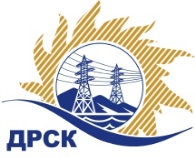 Акционерное Общество«Дальневосточная распределительная сетевая  компания»ПРОТОКОЛ №38/ПрУ -Рзаседания Закупочной комиссии по аукциону в электронной форме, участниками которого могут быть только субъекты малого и среднего предпринимательства «Кадастровые работы для целей оформления охранных зон и публичных сервитутов под электросетевыми объектами, расположенными на территории Серышевского района Амурской области», Лот № 16201-ПРО-ПРО ДЭК-2020-ДРСКг. Благовещенск                                                               	«30»  октября  2019 СПОСОБ И ПРЕДМЕТ ЗАКУПКИ: аукцион в электронной форме, участниками которого могут быть только субъекты малого и среднего предпринимательства «Кадастровые работы для целей оформления охранных зон и публичных сервитутов под электросетевыми объектами, расположенными на территории Серышевского района Амурской области», Лот № 16201-ПРО-ПРО ДЭК-2020-ДРСК.КОЛИЧЕСТВО ПОДАННЫХ ЗАЯВОК НА УЧАСТИЕ В ЗАКУПКЕ: 7 (семь) заявок.ВОПРОСЫ, ВЫНОСИМЫЕ НА РАССМОТРЕНИЕ ЗАКУПОЧНОЙ КОМИССИИ: О рассмотрении результатов оценки первых частей заявок УчастниковОб отклонении заявки Участника 237490О признании заявок соответствующими условиям Документации о закупке по результатам рассмотрения первых частей заявокРЕШИЛИ:По вопросу № 1Признать объем полученной информации достаточным для принятия решения.Принять к рассмотрению первые части заявок следующих участников:По вопросу № 2Отклонить заявку Участника №237490 от дальнейшего рассмотрения на основании подпункта «г» пункта 4.9.5 Документации о закупке, как несоответствующую следующим требованиям:По вопросу № 3Признать первые части заявок следующих Участников:соответствующими условиям Документации о закупке. Заявки участников допускаются к участию в аукционе с учетом норм п.4.19 Документации о закупке, согласно которому, в случае если Участником представлена заявка, содержащая предложение о поставке товаров иностранного происхождения либо о выполнении работ / оказании услуг иностранными лицами, договор с таким Участником (в случае его победы в аукционе) заключается по цене, сниженной на 15% от предложенной им в ходе аукциона цены договора.Исп. Коротаева Т.В.Тел. 397-205№п/пИдентификационный номер Участника закупкиДата и время регистрации заявки23273209.10.2019 09:4823383308.10.2019 06:5823581710.10.2019 04:5823724511.10.2019 14:0823749014.10.2019 02:2623774614.10.2019 06:1823784214.10.2019 08:56№п/пИдентификационный номер УчастникаДата и время регистрации заявки23273209.10.2019 09:4823383308.10.2019 06:5823581710.10.2019 04:5823724511.10.2019 14:0823749014.10.2019 02:2623774614.10.2019 06:1823784214.10.2019 08:56№ п/пОснования для отклоненияУчастник в первую часть своей заявки вложил документы: «Техническое предложение», «Протокол разногласий к проекту договора» и «Календарный график»,  в которых отражены сведения об Участнике, что не соответствует п. 4.5.1.4 и п. 4.5.1.5 Документации о закупке, в котором указано следующее: В первую часть заявки должны входить документы, содержащие исключительно описание предлагаемой к поставке продукции, которая является предметом настоящей закупки (без указания сведений об Участнике и/или о его ценовом предложении). При этом документы, входящие в состав первой части заявки, не должны подаваться на фирменном бланке Участника или иным образом содержать сведения, идентифицирующие его (наименование, адрес местонахождения, номер контактного телефона, адрес электронной почты, сайт в информационно-телекоммуникационной сети «Интернет» и т.п.).№Идентификационный номер УчастникаНаличие «желательных условий» в Протоколе разногласий по проекту Договора1232732нет разногласий2233833нет разногласий3235817нет разногласий4237245нет разногласий5237746нет разногласий6237842нет разногласийСекретарь Закупочной комиссии  ____________________М.Г. Елисеева